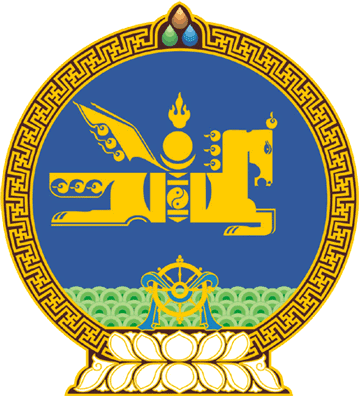 МОНГОЛ УЛСЫН ИХ ХУРЛЫНТОГТООЛ2018 оны 01 сарын 12 өдөр     		            Дугаар 03                     Төрийн ордон, Улаанбаатар хот  Нэмэгдлийн хэмжээ тогтоох тухай	Алдар цолтон ахмад настанд төрөөс нэмэгдэл, хөнгөлөлт олгох тухай хуулийн 6 дугаар зүйлийн 6.1 дэх хэсгийг үндэслэн Монгол Улсын Их Хурлаас ТОГТООХ нь:1.Монгол Улсын баатар, хөдөлмөрийн баатар, ахмад дайчин, ардын цолтон ахмад настанд олгох нэмэгдлийн хэмжээг 200,000 /хоёр зуун мянга/, Монгол Улсын төрийн шагналт, төрийн соёрхолт, гавьяат цолтон, Улсын ударник, хувьсгалт тэмцлийн ахмад зүтгэлтэн, Монгол Улсын Үндсэн хуулийг хэлэлцэж, баталсан /1990-1992 он/ Ардын Их Хурлын депутат, Улсын Бага Хурлын гишүүн ахмад настанд олгох нэмэгдлийн хэмжээг 150,000 /нэг зуун тавин мянга/ төгрөгөөр тус тус тогтоосугай.2.Энэ тогтоолыг хэрэгжүүлэхэд шаардагдах хөрөнгийг жил бүрийн улсын төсөвт тусгаж байхыг Монгол Улсын Засгийн газар /У.Хүрэлсүх/-т даалгасугай. 3.Энэ тогтоолыг баталсантай холбогдуулан “Төрөөс олгох нэмэгдлийн хэмжээ тогтоох тухай /Монгол Улсын баатар, хөдөлмөрийн баатар, ардын цолтон ахмад настан, гавьяат цолтон ахмад настанд төрөөс олгох нэмэгдлийн хэмжээ/” Улсын Их Хурлын 2008 оны 05 дугаар сарын 16-ны өдрийн 33 дугаар тогтоолыг хүчингүй болсонд тооцсугай. 	4.Монгол Улсын Үндсэн хуулийг хэлэлцэж, баталсан 1990-1992 оны Ардын Их Хурлын депутат, Улсын Бага Хурлын гишүүн ахмад настанд Алдар цолтон ахмад настанд төрөөс нэмэгдэл, хөнгөлөлт олгох тухай хуулийн 10.2-т заасан хугацаанаас эхлэн нэмэгдлийг олгосугай.		МОНГОЛ УЛСЫН 		ИХ ХУРЛЫН ДАРГА 					          М.ЭНХБОЛД 